Publikační fond pro rok 2024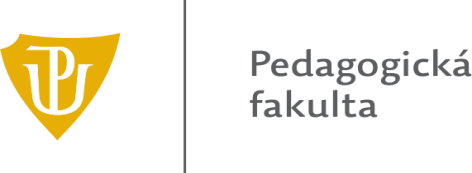 (Příloha č. 2)Podpora publikace vysoce kvalitních monografií v cizím jazyceIDENTIFIKAČNÍ ÚDAJE – VYPLNÍ ŽADATELIDENTIFIKAČNÍ ÚDAJE – VYPLNÍ ŽADATELJméno a příjmení žadatele:Pracoviště:E-mail:Název monografie:Autoři monografie včetně afiliace všech autorů:Jazyk monografie:Název vydavatelství a odkaz na webové stránky vydavatelství:Zdůvodnění žádosti a rozpočet:(financování např. nákladů spojených s vydáním knihy, překladu textu či jazykové korektury textu; uveďte přesnou částku a popis, přiložte příslušný doklad) Datum, podpis žadatele: VYJÁDŘENÍ K ŽÁDOSTIVYJÁDŘENÍ K ŽÁDOSTIVyjádření vedoucího pracoviště;datum, podpis:Vyjádření pověřeného proděkana; datum, podpis: Vyjádření děkana PdF UP;datum, podpis: